Publicado en Ciudad de México el 23/06/2016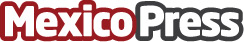 Vis Foundation: alimentando con toneladas de amorAl fomentar la solidaridad internacional y cooperación para el desarrollo, VIS Foundation beneficia este año a más de 38 mil personas alrededor de la República Mexicana con donaciones de alimentos claves para el desarrolloDatos de contacto:Daniel Maldonado RosasNota de prensa publicada en: https://www.mexicopress.com.mx/vis-foundation-alimentando-con-toneladas-de Categorías: Internacional Nacional Solidaridad y cooperación Estado de México Nuevo León http://www.mexicopress.com.mx